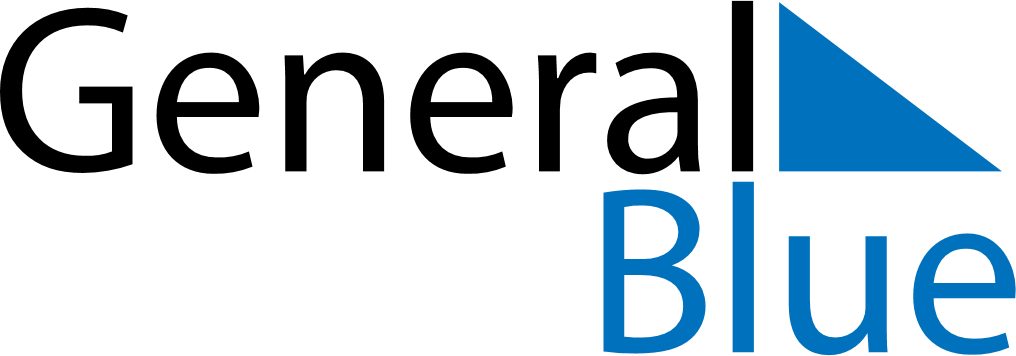 April 2024April 2024April 2024April 2024April 2024April 2024Sodankylae, Lapland, FinlandSodankylae, Lapland, FinlandSodankylae, Lapland, FinlandSodankylae, Lapland, FinlandSodankylae, Lapland, FinlandSodankylae, Lapland, FinlandSunday Monday Tuesday Wednesday Thursday Friday Saturday 1 2 3 4 5 6 Sunrise: 6:23 AM Sunset: 8:11 PM Daylight: 13 hours and 48 minutes. Sunrise: 6:19 AM Sunset: 8:15 PM Daylight: 13 hours and 55 minutes. Sunrise: 6:15 AM Sunset: 8:18 PM Daylight: 14 hours and 3 minutes. Sunrise: 6:10 AM Sunset: 8:22 PM Daylight: 14 hours and 11 minutes. Sunrise: 6:06 AM Sunset: 8:25 PM Daylight: 14 hours and 18 minutes. Sunrise: 6:02 AM Sunset: 8:29 PM Daylight: 14 hours and 26 minutes. 7 8 9 10 11 12 13 Sunrise: 5:58 AM Sunset: 8:32 PM Daylight: 14 hours and 34 minutes. Sunrise: 5:54 AM Sunset: 8:36 PM Daylight: 14 hours and 42 minutes. Sunrise: 5:50 AM Sunset: 8:40 PM Daylight: 14 hours and 50 minutes. Sunrise: 5:45 AM Sunset: 8:43 PM Daylight: 14 hours and 57 minutes. Sunrise: 5:41 AM Sunset: 8:47 PM Daylight: 15 hours and 5 minutes. Sunrise: 5:37 AM Sunset: 8:51 PM Daylight: 15 hours and 13 minutes. Sunrise: 5:33 AM Sunset: 8:54 PM Daylight: 15 hours and 21 minutes. 14 15 16 17 18 19 20 Sunrise: 5:29 AM Sunset: 8:58 PM Daylight: 15 hours and 29 minutes. Sunrise: 5:24 AM Sunset: 9:02 PM Daylight: 15 hours and 37 minutes. Sunrise: 5:20 AM Sunset: 9:06 PM Daylight: 15 hours and 45 minutes. Sunrise: 5:16 AM Sunset: 9:09 PM Daylight: 15 hours and 53 minutes. Sunrise: 5:12 AM Sunset: 9:13 PM Daylight: 16 hours and 1 minute. Sunrise: 5:07 AM Sunset: 9:17 PM Daylight: 16 hours and 9 minutes. Sunrise: 5:03 AM Sunset: 9:21 PM Daylight: 16 hours and 17 minutes. 21 22 23 24 25 26 27 Sunrise: 4:59 AM Sunset: 9:25 PM Daylight: 16 hours and 25 minutes. Sunrise: 4:55 AM Sunset: 9:29 PM Daylight: 16 hours and 33 minutes. Sunrise: 4:50 AM Sunset: 9:32 PM Daylight: 16 hours and 42 minutes. Sunrise: 4:46 AM Sunset: 9:36 PM Daylight: 16 hours and 50 minutes. Sunrise: 4:42 AM Sunset: 9:40 PM Daylight: 16 hours and 58 minutes. Sunrise: 4:37 AM Sunset: 9:44 PM Daylight: 17 hours and 7 minutes. Sunrise: 4:33 AM Sunset: 9:48 PM Daylight: 17 hours and 15 minutes. 28 29 30 Sunrise: 4:29 AM Sunset: 9:53 PM Daylight: 17 hours and 23 minutes. Sunrise: 4:24 AM Sunset: 9:57 PM Daylight: 17 hours and 32 minutes. Sunrise: 4:20 AM Sunset: 10:01 PM Daylight: 17 hours and 40 minutes. 